Stavba haly 40000 m2 v logistické parku P3 Prague (otázka č.3)V současné době je platné stavební povolení pro pět  skladový hal  pod názvem „VGP PARK, Praha 20- Horní Počernice, IV.etapa“. Z toho objekt Datového centra byl již v roce 2014 realizován. 
stavební povolení.pdf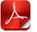 Zákres do území na plánovanou halu 
mapy.pdfDne 4.8. 2015 bylo na ÚMČ Praha 20 doručeno Zahájení zjišťovacího řízení podle zákona č.100/2001 Sb., o posuzování vlivů na životní prostředí, ze dne 30.7.2015. zahájení zjišťovacího řízení.pdf
Vzhledem k významu tohoto materiálu a k nutnosti projednání v komisích RMŘ, požádala  Rada MČ  dne 11.8.2015 o prodloužení lhůty k vyjádření k oznámení tohoto záměru.  Dne 24.8.2015 jsme obdrželi negativní vyjádření magistrátu k prodloužení této lhůty z důvodu, že zákon neobsahuje žádné ustanovení, které by  prodloužení této lhůty umožňovalo. Současně bylo konstatováno, že vyjádření městské části považuje magistrát za důležité , naši žádost bere na vědomí a žádá o zaslání našeho vyjádření v co nejbližším možném termínu.
vyjádření Odboru ochrany prostředí MHMP.pdfStanovisko hl.m.Prahy.
žádost o další posouzení.pdfStanovisko urbanistky 
skladové haly_posudek architekta.pdfNa jednání RMČ dne 25.8.2015,byl přítomen i zástupce P3 park ing. Míček. Po diskusi a odchodu zástupce investora, při projednávání tohoto materiálu byla předložena stanoviska jednotlivých komisí. Komise KVÚR: zmatečnost dokumentace, neřešení odkanalizování záměru, degradace krajinného rázu, negativní ovlivnění pozemních vod, negativní ovlivnění přírodní památky Chvalský lom, kolize s rezervou pro vybudování vodojemu, záměr je možný podle územního plánu pouze jako výjimečně přípustný, studie dopravy počítá s dosud neexistujícími dopravními stavbami. http://www.pocernice.cz/app/uploads/2015/10/zapis-z-kvur-z-2015-08-24-final1.pdfKomise dopravy: doporučuje záměr nepodporovat z hlediska zvýšení intenzity dopravy http://www.pocernice.cz/userfiles-sync/jenikovad/zapis-komise-dopravy-p3.pdfstanovislo ing. Rittenauera.pdfKomise životního prostředí: komise záměr nedoporučuje z důvodu dalšího enormního dopravního a hlukového zatížení městské části. Po dořešení možnosti realizace nájezdu z ul. Bystrá na R10 a dořešení dopravy zaměstnanců, znovu tento záměr předložit komisím.http://www.pocernice.cz/userfiles-sync/cechurovaj/zapis-z-kzp-12-8-2015.pdfRada vydala usnesení, že nesouhlasí s tímto záměrem a požaduje projednání záměru dle zákona 100/2001 Sb. o posuzování vlivů na životní prostředí  tzv. velká EIA a v tomto usnesení také uvedla závěry z jednotlivých komisí. ( podrobné zápisy jsou na www.pocernice.cz) Zápis z jednání RMČ  č. 28 – 2015 ze dne 25.8.2015, Usnesení č. 28/2.11/15http://www.pocernice.cz/samosprava/rada/zapisy-rady/26.8.2015 bylo setkání lídrů zvolených stran, které svolala starostka MČ, aby byli informováni o průběhu situace ohledně záměru výstavby haly2.9.2015 se pracovního setkání zastupitelů účastnil zástupce investora  P3 a CzechInvestu, aby zodpověděli jejich otázkyZástupci investora P3 a také CzechInvestu se zúčastnili  veřejného jednání Zastupitelstva MČ, dne 7.9.2015. Na tomto jednání probíhala rozsáhlá diskuse, záměr nebyl zařazen na program jednání a nebylo k němu přijato žádné usnesení zastupitelstva.Zástupci investora P3 Požádali o schůzku členy Rady MČ.  Schůzka proběhla v zasedací místnosti ÚMČ za účasti některých členů RMČ, zástupce firmy P3 , Czech Invest, OS Život ve městě a zástupců firmy Amazon, kteří se poděkovali za možnost  představit se, když byli v České republice na otevření jejich centra v Dobrovízi. Radní znovu zopakovali Usnesení ze dne 25.8.2015 a špatnou dopravní situaci v Horních Počernicích, kterou by záměr investora ještě více zhoršil. Bylo konstatováno, že ke zlepšení dopravy může napomoct vybudování MÚK Beranka, sjezd naR10 z ulice Bystrá, propojení průmyslové zóny na k.ú.Černý Most, vybudování železničního podjezdu ul. Bystrá, zklidnění Náchodské ulice a realizace protihlukových opatření na D11 a pražském okruhu bez ohledu na jejich zkapacitnění.nutné změny.pdfRMČ na svém jednání 22.9.2015 schválila dopis premiérovi  B.Sobotkovi dopis radních předsedovi vlády.pdf29.9.2015 na základě žádosti o  schůzku byl zaslán společností P3 návrh Memoranda a dopis ministra ing. Jana Mládka. dopis ministra průmyslu a obchodu.pdf30.9.2015 proběhla schůzka na ÚMČ za účasti starostky a místostarostů proběhla schůzka s P3, CzechInvest, Amazon. Byla vznesena žádost o možnost projednání memoranda a smlouvy o spolupráci ohledně dopravy se zastupiteli MČ. smlouva o spolupráci.pdf30.9. 2015 bylo doručeno na ÚMČ oznámení o ukončení procesu posuzování vlivu na životní prostředí podle zákona pro záměr „P3 Horní Počernice IV. Etapa, Praha 20“.
ukončení posuzování vlivů na ŽP.pdf